.Intro:   48 counts (22 secs), start on vocalsS1: L TWINKLE, CROSS, ⅛, BACKS2:  BACK, TOUCH, HOLD, TRIPLE FULL TURNS3:  CROSS, POINT, HOLD, BACK, SIDE ROCKS4:  CROSS, SWEEP, CROSS, ¼, BACKS5:  BACK, POINT, HOLD, TRIPLE 1¼ TURNS6:  SIDE, DRAG, HOLD, SIDE, DRAG, HOLDS7: L TWINKLE, TWINKLE ½ RS8: STEP, RISE, KICK, BACK, ⅜, WALKS9: BALANCE ½ L, WALK, DRAGS10:  WALK, DRAG, BALANCE ½RS11:  WALK, DRAG, WALK, DRAGS12: BALANCE ½ L, WALK, DRAG*RESTART:  Wall 3 after 54 counts (end of S9) facing [9:00]** Thank You To Jane Gibson For Suggesting The Music **Contact: www.maggieg.co.ukEchoes Of Love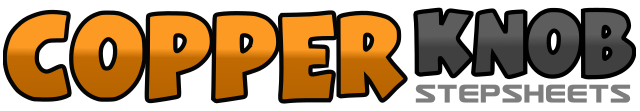 .......Count:72Wall:4Level:Intermediate.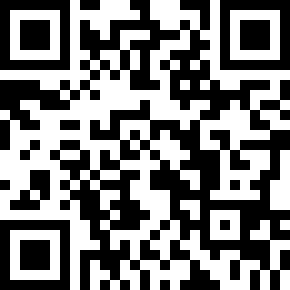 Choreographer:Maggie Gallagher (UK) - November 2016Maggie Gallagher (UK) - November 2016Maggie Gallagher (UK) - November 2016Maggie Gallagher (UK) - November 2016Maggie Gallagher (UK) - November 2016.Music:Echoes of Love - Jesse & Joy : (Amazon & iTunes)Echoes of Love - Jesse & Joy : (Amazon & iTunes)Echoes of Love - Jesse & Joy : (Amazon & iTunes)Echoes of Love - Jesse & Joy : (Amazon & iTunes)Echoes of Love - Jesse & Joy : (Amazon & iTunes)........1-2-3Cross left over right, Step right to right side, Step left to left side4-5-6Cross right over left, ⅛ right stepping back on left, Step back on right [1:30]1-2-3Step back on left, Touch right next to left, HOLD4-5-6Triple full turn right stepping right left right1-2-3Cross left over right, Point right to right side, HOLD4-5-6Step back on right, Rock left to left side, Recover on right [1:30]1-2-3Cross left over right, Ronde sweep right from back to front straightening to [12:00]4-5-6Cross right over left,¼ right stepping back on left, Step back on right [3:00]1-2-3Step back on left, Point right forward, HOLD4-5-6Triple 1¼ turn right stepping right, left, right [6:00]1-2-3Take big step to left side, Drag right to meet left, HOLD4-5-6Take big step to right side, Drag left to meet right, HOLD1-2-3Cross left over right, Step right to right side, Step left to left side4-5-6Cross right over left, ¼ right stepping back on left, ¼ right stepping right to right side [12:00]1-2-3Step forward on left to right diagonal [1:30], Raise right knee up, Straighten right leg into a kick forward4-5-6Step back on right, ⅜ left stepping forward on left, Walk forward on right [9:00]1-2-3Walk forward on left, ½ left stepping right next to left, Step left next to right [3:00]4-5-6Take big step forward on right, Drag left to meet right over two counts  *Restart Wall 31-2-3Take big step forward on left, Drag right to meet left over two counts4-5-6Step forward on right, ½ right stepping left next to right, Step right next to left [9:00]1-2-3Take big step forward on left, Drag right to meet left over two counts4-5-6Take big step forward on right, Drag left to meet right over two counts1-2-3Step forward on left, ½ left stepping right next to left, Step left next to right [3:00]4-5-6Take big step forward on right, Drag left to meet right over two counts